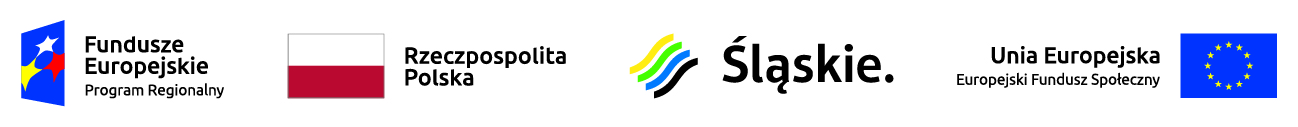 Lista projektów, które spełniły kryteria i uzyskały wymaganą liczbę punktów (z wyróżnieniem projektów wybranych 
do dofinansowania) – Poddziałanie 8.1.2 Zapewnienie dostępu do usług opiekuńczych nad dziećmi do 3 lat – RITRegionalny Program Operacyjny Województwa Śląskiego na lata 2014-2020* Umowa zostanie podpisana pod warunkiem dostępności środkówLp.numer w LSITytuł projektuWnioskodawcaAdres WnioskodawcyWartość projektu DofinansowanieWynik ocenyPrzyznane punkty1WND-RPSL.08.01.02-24-0281/19-001„W trosce o najmłodszych żorzan - zapewnienie opieki nad dziećmi do lat 3GMINA DĄBROWA ZIELONAPlac Kościuszki 31 42-265 Dąbrowa Zielona 266 559,66 zł239 903,69 złpozytywny, wybrany do dofinansowania* 772WND-RPSL.08.01.02-24-0202/19-001Lipie przyjazne najmłodszymGMINA LIPIEul. Częstochowska 29 42165 Lipie 288 235,20 zł259 411,68 złpozytywny, wybrany do dofinansowania* 75